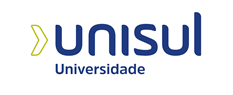 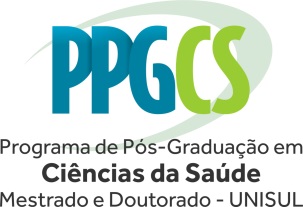 UNIVERSIDADE DO SUL DE SANTA CATARINAPROGRAMA DE PÓS-GRADUAÇÃO EM CIÊNCIAS DA SAÚDENOME DO AUTOROrientação: o que estiver escrito em itálico serve apenas de orientação e deve ser removido no documento a ser apresentado, em letra normal, sem itálico.TÍTULO:SUBTÍTULO (se houver)CidadeAnoNOME DO AUTORTÍTULO:SUBTÍTULO (se houver)LINHA DE PESQUISA:Dissertação de Mestrado apresentada ao Programa de Pós-Graduação em Ciências da Saúde para obtenção do título de Mestre (a) em Ciências da Saúde.Orientador (a): Prof.(Profa.) XXXXXXX, Dr.(Dra.)Coorientador (a): Prof.(Profa.) XXXXXXX, Dr.(Dra.) – se houverCidadeAnoNOME DO AUTORTÍTULO:SUBTÍTULO (se houver)Esta Dissertação foi julgada adequada pelo Programa de Pós-graduação em Ciências da Saúde para obtenção do título de Mestre (a) em Ciências da Saúde.Cidade (SC), xx de xx de 20xx. Comporão as bancas: dissertações de mestrado - orientador, um professor do PPGCS que tenha participado da qualificação e um professor externo à Universidade Orientador (a): Prof.(Profa.) XXXXXXX, Dr.(Dra.)Universidade do Sul de Santa CatarinaProf.(Profa.) XXXXXXX, Dr.(Dra.)Universidade XXXXXXXXProf.(Profa.) XXXXXXX, Dr.(Dra.)Universidade do Sul de Santa CatarinaDedicatória (opcional)Dedicatória, dedicatória, dedicatória, dedicatória, dedicatória, dedicatória, dedicatória, dedicatória, dedicatória, dedicatória, dedicatória, dedicatória.AGRADECIMENTOS(obrigatório para os discentes que usufruíram de bolsas ou outros auxílios; opcional para os demais)Agradecimentos, agradecimentos, agradecimentos, agradecimentos, agradecimentos, agradecimentos, agradecimentos.Agradecimentos, agradecimentos, agradecimentos, agradecimentos, agradecimentos, agradecimentos, agradecimentos.Agradecimentos, agradecimentos, agradecimentos, agradecimentos, agradecimentos, agradecimentos, agradecimentos.“Epígrafe, epígrafe, epígrafe, epígrafe, epígrafe, epígrafe, epígrafe, epígrafe, epígrafe, epígrafe, epígrafe, epígrafe, epígrafe.” (Autoria) Opcional.RESUMO (250 a 300 palavras)Introdução: Resumo, resumo, resumo, resumo, resumo, resumo, resumo, resumo. Objetivo: Resumo, resumo, resumo, resumo, resumo, resumo, resumo, resumo. Métodos: Resumo, resumo, resumo, resumo, resumo, resumo, resumo, resumo. Resumo, resumo, resumo, resumo, resumo, resumo, resumo, resumo. Resumo, resumo, resumo, resumo, resumo, resumo, resumo, resumo.Resultados: Resumo, resumo, resumo, resumo, resumo, resumo, resumo, resumo. Resumo, resumo, resumo, resumo, resumo, resumo, resumo, resumo. Resumo, resumo, resumo, resumo, resumo, resumo, resumo, resumo.Conclusão: Resumo, resumo, resumo, resumo, resumo, resumo, resumo, resumo.Descritores: Descritor. Descritor. Descritor. (consultar: www.decs.bvs.br)ABSTRACT (250-300 WORDS)Introduction: Abstract, abstract, abstract, abstract, abstract, abstract, abstract. Objective: Abstract, abstract, abstract, abstract, abstract, abstract, abstract, abstract. Methods: Abstract, abstract, abstract, abstract, abstract, abstract, abstract, abstract, abstract, abstract, abstract, abstract, abstract, abstract. abstract, abstract, abstract, abstract, abstract, abstract, abstract. abstract, abstract, abstract, abstract.Results: Abstract, abstract, abstract, abstract, abstract, abstract, abstract, abstract, abstract, abstract, abstract, abstract, abstract, abstract, abstract, abstract, abstract, abstract, abstract, abstract, abstract.Conclusion: Abstract, abstract, abstract, abstract, abstract, abstract, abstract.Keywords: Word. Word. Word. (consultar: www.decs.bvs.br)LISTASInserir as listas sequencialmente na continuidade da página, veja exemplo.Lista de abreviaturasABC – AbacavirANVISA – Agência Nacional de Vigilância SanitáriaOMS – Organização Mundial de SaúdePCR – Proteína C ReativaSugere-se inserir em tabelas com 2 colunas e n linhas para obtenção de padronização, e posteriormente remover as linhas e bordas.Lista de quadrosLista de figurasLista de tabelasSUMÁRIOA paginação começa a ser contada a partir da primeira folha (capa), mas a numeração só começa a aparecer na Introdução (canto superior direito), até o final do documento, em todas as páginas.1. INTRODUÇÃO	91.1 REFERENCIAL TEÓRICO	91.1.1 Seção terciária	91.1.1.1 Seção quaternária	101.1.1.1.1 Seção quinária	102. OBJETIVOS	122.1 OBJETIVO GERAL	122.2 OBJETIVOS ESPECÍFICOS	123. MÉTODOS	133.1 TIPO DE ESTUDO	133.2 POPULAÇÃO, LOCAL, TEMPO E AMOSTRA	133.3 CRITÉRIOS DE INCLUSÃO	133.4 CRITÉRIO DE EXCLUSÃO	133.5 COLETA DE DADOS	133.2 MATERIAIS E EQUIPAMENTOS	143.3 ANIMAIS	143.4 DELINEAMENTO DO ESTUDO	153.6 VARIÁVEIS DE ESTUDO	153.7 PROCESSAMENTO E ANÁLISE DOS DADOS	163.8 ASPECTOS ÉTICOS DA PESQUISA	1774. ARTIGO(S)	1885. CONSIDERAÇÕES FINAIS	19REFERÊNCIAS	200APÊNDICES	233APÊNDICE A – Termo de Consentimento Livre e Esclarecido	233ANEXOS	Erro! Indicador não definido.ANEXO A- Parecer Aprovação do Comitê de Ética	241. INTRODUÇÃOA dissertação de mestrado é composta por cinco capítulos: 1. Introdução; 2. Objetivos; 3. Métodos, 4. Artigo(s) e 5. Considerações finais; além dos elementos pré-textuais, referências, apêndices e/ou anexos que não recebem numeração. Estes capítulos devem receber a numeração de 1 a 5 e seus títulos devem ser centralizados, deixando dois espaços (“enter”) para iniciar o texto. Em todo o texto, deve ser utilizada letra tipo Arial, tamanho 12, com margem superior e esquerda de 3 cm, inferior e direita de 2 cm. O espaçamento da linha inicial de um novo parágrafo é padronizado em 1,25 cm. O texto deve ter espaçamento de 1,5 entre as linhas, com exceção de tabelas e quadros que apresentam espaçamento simples. Em caso de uso de fonte para quadros, figuras ou tabelas, estas devem ser escritas em fonte Arial tamanho 10. Não se utiliza como fonte “Elaborado pelo autor”.A introdução deve delimitar o tema e descrever a problematização (baseado no estado da arte), hipótese ou problema/pergunta central norteador da pesquisa e justificativa (finalidade, motivação e relevância do tema). Inclui-se neste capítulo a revisão de literatura, que constituirá o referencial teórico. 1.1 REFERENCIAL TEÓRICODevem ser apontadas as teorias que dão sustentação ao projeto, além do domínio da literatura recente pertinente ao tema central da pesquisa, dando-se ênfase ao que se publicou nos últimos cinco anos (estado da arte). Podem ser utilizados subtítulos (ou seções secundárias, terciárias, quaternárias ou quinárias, de acordo com a necessidade) para a organização do texto, cuja padronização é descrita no Quadro 1. 1.1.1 Seção terciáriaTexto. Texto. Texto. Texto. Texto. Texto. Texto. Texto. Texto. Texto. Texto. Quadro 1 – Divisão do trabalho.1.1.1.1 Seção quaternáriaTexto. Texto. Texto. Texto. Texto. Texto. Texto. Texto. Texto. Texto. Texto. 1.1.1.1.1 Seção quináriaTexto. Texto. Texto. Texto. Texto. Texto. Texto. Texto. Texto. Texto. Texto. Entre cada subtítulo deve-se utilizar apenas um espaçamento (“enter”). Todos os parágrafos devem ser referenciados, utilizando-se números arábicos sobrescritos apostos junto à última palavra, antes do final de pontuação, quando for o caso. Evitar parágrafos com uma só frase. Os quadros ou tabelas devem caber na página. Se necessário, iniciar em nova página e continuar o texto normalmente. Do contrário, seguir as instruções como exemplificado no Quadro 2.Quadro 2 - Avaliação do peso dos animais durante o experimento.(continua)Fonte: Walczewski, 20134.Ou, Quadro 2 - Avaliação do peso dos animais durante o experimento.(continuação)e/ou,Quadro 2 - Avaliação do peso dos animais durante o experimento.(conclusão)Fonte: Walczewski, 20134.Ao final do referencial teórico deve haver texto sintético e conclusivo ressaltando a relevância do projeto, sua originalidade e ineditismo, ou a sua contribuição para com a ciência, conduzindo o leitor ao melhor entendimento dos objetivos do estudo, que seguem no próximo capítulo.2. OBJETIVOS2.1 OBJETIVO GERALIniciar sempre com o verbo no modo infinitivo.2.2 OBJETIVOS ESPECÍFICOSSeguir as regras básicas para a redação de objetivos: uma ação para cada objetivo, com um único verbo, no modo infinitivo. Trata-se de ações operacionalizáveis a serem verificadas ao final do trabalho (passos dos métodos e metas a posteriori não se configuram como objetivos da pesquisa).Analisar …Verificar….Determinar…Comparar…Estimar…3. MÉTODOS3.1 TIPO DE ESTUDOApontar o tipo de estudo que será conduzido.A partir desse item, se o estudo for clínico-epidemiológico ou pré-clínico obedecerá ao sequenciamento correspondente ao tipo de estudo. Pode haver variações na nomenclatura dos itens, a depender do tipo de estudo.- Para estudos clínico-epidemiológicos:3.2 POPULAÇÃO, LOCAL, TEMPO E AMOSTRADescrever a população de referência e suas características. Apontar o local e o período de estudo. Descrever o plano amostral com os parâmetros utilizados para cálculo da amostra, o tamanho de amostra e a técnica de seleção das unidades amostrais. Descrever os critérios de inclusão e/ou exclusão.Se houver divisão da amostra em grupos, esses devem ser claramente descritos, incluindo a forma pela qual os sujeitos serão alocados nos diferentes grupos.3.3 CRITÉRIOS DE INCLUSÃOInformar quais critérios foram utilizados para incluir o indivíduo na pesquisa.3.4 CRITÉRIO DE EXCLUSÃOInformar quais critérios foram utilizados para descredenciar o indivíduo da pesquisa.3.5 COLETA DE DADOSDescrever o estudo na ordem de sequenciamento das etapas de coleta de dados. Informar como serão coletados os dados. Em caso de estudos que apresentam várias etapas, deve-se apresentar um desenho esquemático (fluxograma) com as etapas do estudo, seguido de uma clara explanação de cada etapa. Descrever como os sujeitos serão admitidos no estudo e todo o processo a ser desenvolvido para coletar os dados necessários à pesquisa.Descrever o instrumento utilizado para coleta de dados. Se questionário já proposto e validado, fornecer a referência; se questionário elaborado pelo autor, descrever o processo de elaboração e validação, se aplicável. Acrescentar o(s) instrumento(s) como anexo e/ou apêndice.Quando a pesquisa implicar em coleta de informações por terceiros ou em domicílio, deve ser abordado o processo de seleção e treinamento de entrevistadores e a supervisão/auditoria de seu trabalho.Em caso de estudos com coleta e análise de material biológico, descrever os materiais e equipamentos empregados e ensaios/testes/técnicas, como nos estudos experimentais.- Para estudos pré-clínicos: 3.2 MATERIAIS E EQUIPAMENTOSDescrever os materiais, reagentes, padrões analíticos com grau de pureza e kit analíticos utilizados, apresentando marca e origem. Exemplo: diclofenaco de sódio, pureza 97,5% (Sigma-Aldrich; Alemanha).Deve-se informar os laboratórios que disponibilizam os equipamentos onde serão realizados os testes e eventuais parcerias com outras instituições ou laboratórios multiuso.3.3 ANIMAISDescrever tipo de animal, idade, armazenamento e manutenção, quantidade e outras informações consideradas indispensáveis para identificação e reprodução do experimento. Informar a origem dos animais (biotério, local) e eventuais parcerias na obtenção dos exemplares.3.4 DELINEAMENTO DO ESTUDOApresentar um desenho esquemático (fluxograma) das etapas do estudo, seguido de uma clara explanação de cada etapa. 3.5 ENSAIOS/TESTES/TÉCNICASDescrever de forma clara cada um dos ensaios e/ou testes e/ou técnicas de forma a poder ser reproduzido. Citar referências quando utilizar técnicas ou ensaios previamente desenvolvidos. O uso analítico de equipamentos não necessita ser referenciado.Pontos comuns nos estudos clínico-epidemiológicos e pré-clinicos  3.6 VARIÁVEIS DE ESTUDOSugere-se elaborar um quadro com a classificação das variáveis a serem estudadas em independentes, dependentes e de controle. Acrescentar a natureza e proposta de utilização de cada variável. Ver exemplo no Quadro 3.Quadro 3 – Variáveis de estudo (exemplo de estudo clínico-epidemiológico).Quadro 3 – Variáveis de estudo (exemplo de estudo pré-clinico). 3.7 PROCESSAMENTO E ANÁLISE DOS DADOSDescrever os procedimentos a serem observados para o processamento dos dados coletados. Isto inclui: revisão dos questionários ou fichas (legibilidade, qualidade da informação), organização, arquivo, digitação, codificação e limpeza de dados inconsistentes. Indicar o programa computacional a ser utilizado (incluindo versão, fabricante).Listar os métodos estatísticos a serem utilizados para a análise dos dados, especificando tipos de testes estatísticos para as análises bivariadas e multivariadas. Indicar o programa computacional a ser utilizado (incluindo versão, fabricante).3.8 ASPECTOS ÉTICOS DA PESQUISADescrever todos os aspectos éticos da pesquisa. Não apenas citar que o projeto foi submetido e aprovado pelo CEUA ou pelo CEP. Sugere-se a inclusão dos benefícios e riscos do estudo, uma vez que são itens exigidos no preenchimento da Plataforma Brasil. No caso de estudo com seres humanos incluir no Apêndice o Termo de Consentimento Livre e Esclarecido (TCLE) e, se houver, o Termo de Assentimento Livre e Esclarecido (TALE). 4. ARTIGO(S)Cada dissertação precisará apresentar ao menos 1 (um) artigo completo formatado de acordo com a revista pretendida com Qualis/CAPES na área da Medicina II.Para tanto, o estudante deverá elaborar um parágrafo introdutório apontando o(s) periódico(s) para o(s) qual(is) o(s) artigo(s) será(ão) enviado(s). A formatação deverá respeitar as normas do(s) periódico(s) escolhido(s). A apresentação do manuscrito pode ser em português ou inglês, a critério dos autores para a fase de entrega e defesa.Atenção: Na versão final (após defesa e correções apontadas pela banca) a ser depositada no Repositório Institucional da Unisul-RIUNI (www.riuni.unisul.br), o estudante deverá REMOVER o artigo, deixando apenas a(s) folha(s) contendo título, autoria, resumo, palavras-chave, abstract e keywords.5. CONSIDERAÇÕES FINAISDevem responder aos objetivos do estudo. Também se solicita incluir as limitações e contribuições do estudo e perspectivas futuras.Deve ressaltar expectativas dos autores para nortear a condução de estudos posteriores, geralmente no próprio grupo de pesquisa, que venham investigar possíveis incongruências quanto à hipótese original ou, principalmente, possibilidades levantadas pelo trabalho que está se encerrando.REFERÊNCIASInserir as referências utilizadas na dissertação nos três primeiros capítulos. As referências do artigo devem ser numeradas e formatadas de acordo com a solicitação da revista.As referências devem ser inseridas no texto em algarismos arábicos em sobrescrito, antes da pontuação, sem espaçamento da última palavra e em ordem crescente de aparecimento no texto. Caso haja mais de três referências em ordem consecutiva, deve-se utilizar a primeira e a última, separadas por hífen. Ex. referências4,5,6,7 devem ser representadas por4-7.	Na lista de referências, estas devem seguir a mesma ordem de numeração, utilizando-se as normas de Vancouver disponível nos Requisitos Uniformes para Periódicos Biomédicos. Recomenda-se a utilização de um programa computacional, como Endnote ou Mendeley para isso. Como exemplo no programa Endnote, pode-se selecionar o estilo do periódico “Pediatric Pulmonology” em “With output style” na aba “Format Bibliography” em “Configure Bibliography” para se obter o formato indicado. Ressalta-se, todavia, que isto não torna prescindível a necessidade de checagem de cada referência, para obtenção de sua exatidão. Esta é a única seção em que o texto é justificado apenas a esquerda. Abaixo estão as referências consultadas para a elaboração deste documento.Traebert J, Ceola-Schneider IJ. Métodos. In: Nazário NO, Traebert J, organizadores. Trabalho de conclusão de curso: uma ferramenta útil na prática científica em saúde. Palhoça: Ed. Unisul; 2012. p. 89-137.Della Justina LB. Prevalência de síndrome lipodistrófica e fatores associados em indivíduos que vivem com HIV [dissertação]. Tubarão: Universidade do Sul de Santa Catarina; 2013.Walczewski EAB. Avaliação do efeito da suplementação com vitamina c na cicatrização de anastomose intestinal em ratos desnutridos [dissertação]. Tubarão: Universidade do Sul de Santa Catarina; 2013.Gilligan JP, Lovato SJ, Erion MD, Jeng AY. Modulation of carrageenan-induced hind paw edema by substance P. Inflammation. 1994;18(1):285-92.Ministério da Saúde (Brasil), Coordenação de Sangue e Hemoderivados. Meta Mobilizadora Nacional: sangue - 100% com garantia de qualidade em todo o seu processo até 2003. Brasília: Programa Nacional de Doação Voluntária de Sangue; 1998.Henriques MGMO, Silva PMR, Martins MA, Flores CA, Cunha FQ, Assreuy-Filho J, et al. Mouse paw oedema. A new model for inflammation? Braz J Med Biol Res. 1987;20(1):243-49.MAIS INFORMAÇÕES SOBRE REFERÊNCIASArtigos em periódicos Listar os seis primeiros autores seguidos por et al.Halpern SD, Ubel PA, Caplan AL. Solid-organ transplantation in HIV-infected patients. N Engl J Med. 2002; 347(4):284-7.Mais de 6 autores:Rose ME, Huerbin MB, Melick J, Marion DW, Palmer AM, Schiding JK, et al. Regulation of interstitial excitatory amino acid concentrations after cortical contusion injury. Brain Res. 2002;935(1-2):40-6.Artigo publicado eletronicamente antes da versão de impressa:Yu WM, Hawley TS, Hawley RG, Qu CK. Immortalization of yolk sac-derived precursor cells. Blood. 2002; 100(10):3828-31. Epub 2002 Jul 5.Organização como autor:Diabetes Prevention Program Research Group. Hypertension, insulin, and proinsulin in participants with impaired glucose tolerance. Hypertension. 2002;40(5):679-86.Livros e monografias Livro – autores:Murray PR, Rosenthal KS, Kobayashi GS, Pfaller MA. Medical microbiology. 4th ed. St. Louis: Mosby; 2002.Capítulo de livro:Meltzer PS, Kallioniemi A, Trent JM. Chromosome alterations in human solid tumors. In: Vogelstein B, Kinzler KW, editors. The genetic basis of human cancer. New York: McGraw-Hill; 2002. p. 93-113.Dissertação:Borkowski MM. Infant sleep and feeding: a telephone survey of Hispanic Americans [dissertation]. Mount Pleasant (MI): Central Michigan University; 2002.Material eletrônicoArtigo na Internet: (Ressalta-se que deve ser utilizado apenas quando é material eletrônico e não a utilização da internet como mecanismo de busca).Abood S. Quality improvement initiative in nursing homes: the ANA acts in an advisory role. Am J Nurs [Internet]. 2002. 102(6):e34. Acesso em 12/08/2012. Disponível em: http://www.nursingworld.org/AJN/2002/june/Wawatch.htmArticleHomepage/Web site:Cancer-Pain.org [Internet]. New York: Association of Cancer Online Resources, Inc.; c2000-01. Acesso em 9/7/2012. Disponível em: http://www.cancer-pain.org/.Universidade do Sul de Santa Catarina. Biblioteca Universitária [Internet]. Tubarão: Unisul. Acesso em 29/09/2014. Disponível em: http://www.unisul.br/biblioteca/conheca-a-biblioteca.html.Demais informações sobre referências consulte: http://www.nlm.nih.gov/bsd/uniform_requirements.html APÊNDICESAPÊNDICE A – xxxxxxxxxMateriais produzidos pelo autor.ANEXOSANEXO A- Parecer Aprovação do Comitê de ÉticaMateriais prontos, não produzidos pelo autor.Em nova páginaANEXO B – Produção científica publicada durante o período do Mestrado (inserir a primeira página de cada artigo, livro, capítulo de livro ou resumo publicados durante o mestrado apostos cronologicamente)Quadro 1 – Divisão do trabalho........................................................................10Quadro 2 - Avaliação do peso dos animais durante o experimento................10Quadro 3 – Variáveis de estudo ......................................................................15Quadro 4 – Avaliação do peso dos animais durante o experimento................13Figura 1 – Distribuição dos participantes segundo a classificação do tipo lipodistrofia. (n= 24).........................................................................................19Figura 2 – Distribuição dos participantes do estudo com presença ou ausência de lipodistrofia segundo método diagnóstico de lipodistrofia. (n=75).19Tabela 1– Descrição dos participantes do estudo segundo os dados sociodemográficos. (n=75).................................................................................17Tabela 2 – Avaliação do peso dos animais do 1º dia e do 26º dia do experimento........................................................................................................18SEÇÃO PRIMÁRIA: todas as letras maiúsculas e em negrito;1. INTRODUÇÃOSEÇÃO SECUNDÁRIA: todas as letras maiúsculas (sem negrito);1.1 REFERENCIAL TEÓRICOSeção terciária: apenas a primeira letra maiúscula (salvo nomes próprios), em negrito;1.1.1 xxxSeção quaternária: apenas a primeira letra maiúscula (salvo nomes próprios) e sem negrito;1.1.1.1 xxxxSeção quinária: apenas a primeira letra maiúscula (salvo nomes próprios), em itálico.1.1.1.1.1 xxxxxxGrupos1º dia peso (g)(Média ± desvio)26º dia peso (g) (Média ± desvio)Valor de pNT + AN + água280,03±12,33343,69±11,610,003DN + AN + água274,36±13,40224,77±8,660,014Grupos1º dia peso (g)(Média ± desvio)26º dia peso (g) (Média ± desvio)Valor de pXXXXXXXXGrupos1º dia peso (g)(Média ± desvio)26º dia peso (g) (Média ± desvio)Valor de pXXXXXXXXVariáveisTipoNaturezaProposta de utilizaçãoSexoIndependenteQualitativanominaldicotômicaMasculino; FemininoEm proporçãoEscolaridade em anos de estudo finalizadosIndependenteQuantitativa discretaCategorizada em analfabeto  Ensino fundamental; Ensino médio; SuperiorouAté 8 anos; Mais de 8 anosouDicotomizada na mediana da distribuiçãoIdade em anos completesIndependenteQuantitativa contínua de razãoGrupos dicotomizados na mediana da distribuição; ou Número absoluto em anos, média e desvio padrãoEstado civilIndependenteQualitativanominalpolicotômicaSolteiroCasadoEm proporçãoVariáveisTipoNaturezaProposta de utilizaçãoEdema de pata -medida da espessura da pata em mDependenteQuantitativa contínua de razãoMédia e desvio padrãoNocicepção (dor) -número de comportamentos de dor apresentados pelo animalDependenteQuantitativa contínua de razãoMediana da distribuição